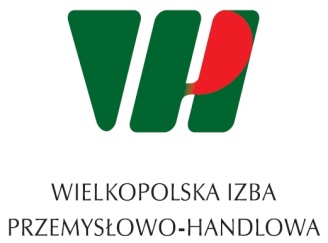 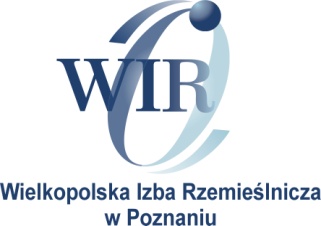 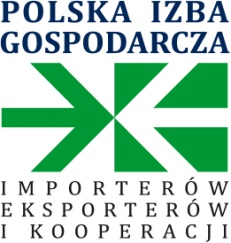 FORMULARZ ZGŁOSZENIA UDZIAŁUw bezpłatnych warsztatach współfinansowanych  ze środków finansowych Urzędu Miasta Poznania„Strategia rozwoju Twojej firmy w oparciu o fundusze UE”4-5.10.2016Zgłoszenie proszę przesłać drogą mailową: anna.jaszewska@irpoznan.com.pl    Wyrażam zgodę na przetwarzanie moich danych osobowych do celów marketingowych przez Wielkopolską Izbę Rzemieślniczą oraz Polską Izbę Gospodarczą Importerów, Eksporterów 
i Kooperacji 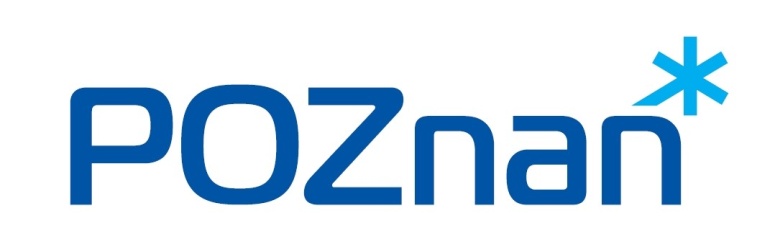 …………………………                                                                                                                                                     (  Podpis